CALELLA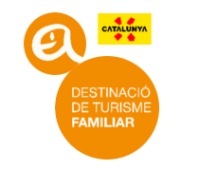 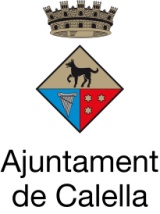 ÉVÉNEMENTS CULTURELS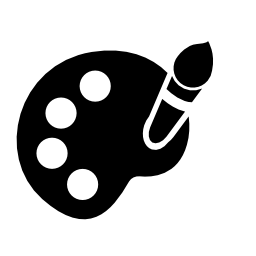 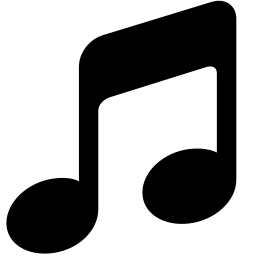 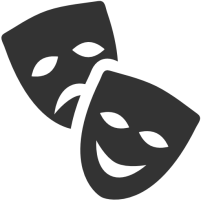 *** Dates à confirmerS’IL VOUS PLAIT, NOTEZ QUE CE CALENDRIER  EST PROVISOIRE ET PEUT ÊTRE SUJET À CHANGEMENTS. VEUILLEZ CONSULTER LES SITES INTERNET OU CONTACTEZ L’OFFICE DE TOURISME DE CALELLA POUR OBTENIR LES INFORMATIONS ACTUALISÉES(+34) 93 769 0559 info@calellabarcelona.comMERCI BEAUCOUPSUIVEZ-NOUS SUR:Facebook: https://www.facebook.com/calella.barcelonaTwitter: @calella_bcnFlickr: http://www.flickr.com/photos/calellabarcelona/sets/YouTube: www.youtube.com/user/CalellabarcelonacomVimeo: www.vimeo.com/calellabarcelonaWikiloc: http://es.wikiloc.com/wikiloc/user.do?name=CalellaBarcelonaFoursquare: https://foursquare.com/calella_bcnInstagram: calellabcnFollow gram: http://followgram.me/calellabcn/Statigram: calellabcnPinterest: http://pinterest.com/calellabcn/www.calellabarcelona.comDATEÉVÉNEMENT Premier dimanche du mois(toute l’année)MARCHÉ D’ÉCHANGE ET COLLECTIONNNEURS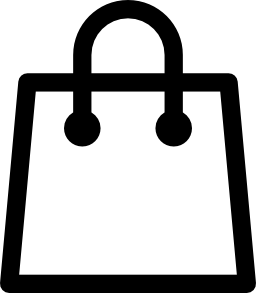 5 janvierDÉFILÉ  DES TROIS ROIS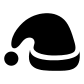 10 au 17 février ***Défilé infantile el fête de Carnaval : 10/02                                        19ème CARNAVAL DE L’ALT MARESME. Grand défilé de Carnaval :  17/02           www.carnavalaltmaresme.com 7 au 29 avrilXIII FESTIMATGE (Festival internationale de photo et cinéma)www.festimatge.org2 au 6 maiFESTIVAL CHORAL INTERNATIONAL  www.musikreisefaszination.de5 et 6 mai 10ème. “CALELLA RENAIXENTISTA” (Fête de la Renaissance)www.calella.cat/actualitat/agenda 26 et 27 mai ***CALELLA “MOMENTS DE FLEURS” et EXPOSITION-CONCOURS DE ROSES DE LA CATALONIAwww.calella.cat/actualitat/agenda 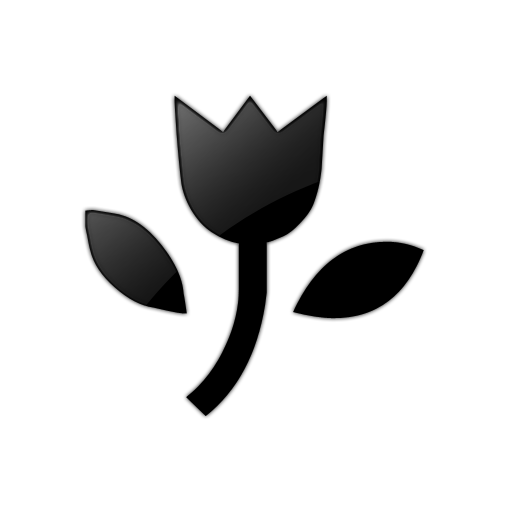 27mai ***CONCURS « D’ALLIOLI I BOTIFARRADA POPULAR » (Sauce a l’ail et saucisses au grill). www.calella.cat/actualitat/agenda 2 et 3 de juin91è  APLEC DE LA SARDANA (Rencontre de danseurs de sardanes, la danse nationale catalane). www.calellasardanista.cat 14 au 17 juin16 juin, jour férié à Calella(activités pendant toute la semaine)FÊTE DE S. QUIRZE et STE. JULITA (Saints Patrons de Calella)www.calella.cat/actualitat/agenda 4  au 10 juin20ème.SCREAMIN’ FESTIVAL (Rock ’n ’Roll Festival)www.screaminfestival.com 13 juin au 1er  juillet ***FESTIVAL INTERNATIONAL DE FOLKLORE ET FANFARESwww.w2m.travelJuillet à mi-septembre(Chaque dimanche)SARDANES (danse nationale de la Catalogne)www.calellasardanista.cat Juillet et août FESTIVAL NEC  (concerts, danse, cinéma...)Juillet à mi-août(Chaque vendredi à 17.00h)ACTIVITÉS POUR LES ENFANTS AU PROMENADE EN BORD DE MER (guignol, théâtre, chansons…)28 juillet  ***NIT MARINERA  (Soirée marinière avec « habaneras » et « cremat » (boisson au rhum flambé)  14  aoûtSOIRÉE DANSANTE D’ÉTÉ DATAESDEVENIMENTPremière moitié de septembre***INAUGURATION DU 45ème  FESTIVAL INTERNATIONAL FOLKLÒRI DE CATALUNYAwww.adifolk.catDébout du mois septembre26ème. RENCONTRE DE DENTELLIÈRES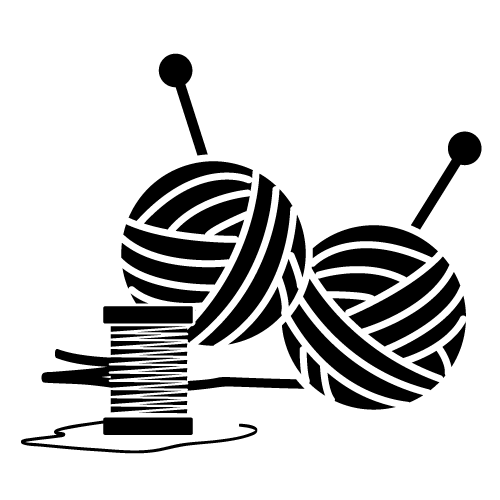 22 au 24 septembre23 septembre jour férié à Calella(activités pendant toute la semaine)FÊTE DE LA MINERVA: Géants, concerts, castellers, feux  d’artifice, correfocs. La plus grande fête à Calella. Un rendez-vous à ne pas manquer..21 au 24 septembre 38a.FOIRE DE CALELLA ET L’ALT MARESMEwww.firadecalella.cat 1 au 22 octobre 31ème. OKTOBERFEST (Fête de la Bière)24 au 28 octobreFESTIVAL INTERNATIONAL DE CHŒURS  “CANTA AL MAR”www.interkultur.com2ème moitié de décembreACTIVITÉS DE NOEL (Concerts, marché  de Noel, expositions, etc.)